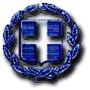 ΕΛΛΗΝΙΚΗ ΔΗΜΟΚΡΑΤΙΑΝΟΜΟΣ ΜΑΓΝΗΣΙΑΣΔΗΜΟΣ ΒΟΛΟΥΑριθ. πρωτ.: 35370ΠΡΟΓΡΑΜΜΑ ΕΚΛΟΓΗΣΟ ΔΗΜΑΡΧΟΣ ΒΟΛΟΥΈχοντας υπόψη:1. Τις διατάξεις των παρ. 1 και 2 του άρθρου 39 του Π.Δ. 26/2012 «Κωδικοποίηση σε ενιαίο κείμενο των διατάξεων της νομοθεσίας για την εκλογή βουλευτών» (ΦΕΚ 57 Α΄).2. Τις διατάξεις του Π.Δ. 45/2023 «Διάλυση της Βουλής, προκήρυξη εκλογής Βουλευτών και σύγκληση της νέας Βουλής» (ΦΕΚ 99 Α΄).3. Τις διατάξεις του Π.Δ. 8/2023 (ΦΕΚ 16/Α) «Καθορισμός των βουλευτικών εδρών κάθε εκλογικής περιφέρειας για τις γενικές βουλευτικές εκλογές ».4. Την αριθ. 8 / 2-5- 2023  απόφαση του Α1΄ Πολιτικού Τμήματος του Αρείου Πάγου, όπως ισχύει μετά τη διόρθωση – συμπλήρωσή της με τις αριθ. 9/4-5-2023, 17/5-5-2023, 18/8-5-2023 και 20/10-5-2023 όμοιες, με την οποία ανακηρύχτηκαν οι αναφερόμενοι σε αυτή συνδυασμοί κομμάτων , συνασπισμών κομμάτων, συνδυασμοί ανεξαρτήτων και μεμονωμένοι υποψήφιοι  της εκλογικής  Περιφέρειας Μαγνησίας, για τις εκλογές της 21ης Μαΐου 2023. 7. Την  αριθ. 192105/12-5-2023 προκήρυξη της Αντιπεριφερειάρχη Μαγνησίας και Σποράδων με την οποία γνωστοποιήθηκαν οι ανακηρυχθέντες συνδυασμοί κομμάτων και συνασπισμών κομμάτων, καθώς και  οι υποψήφιοι βουλευτές Επικρατείας κάθε κόμματος για τις Βουλευτικές Εκλογές της 21ης Μαΐου  2023ΚΑΛΟΥΜΕΤους εκλογείς του Δήμου Βόλου να προσέλθουν για ψηφοφορία την Κυριακή 21 Μαΐου από ώρα 07 : 00 π.μ. έως και 19 : 00 μ.μ. στα εκλογικά τμήματα του Δήμου Βόλου που έχουν οριστεί με την αριθ. 192192/12-5-2023 προκήρυξη της Αντιπεριφερειάρχη Μαγνησίας και Σποράδων, προκειμένου να εκλέξουν τους Βουλευτές του Ελληνικού Κοινοβουλίου.Η άσκηση του εκλογικού δικαιώματος είναι υποχρεωτική, σύμφωνα με τις διατάξεις των άρθρων 11 παρ. 2 και 116 παρ. 1 του ν. 3852/2010 (Α ́ 87), σε συνδυασμό με αυτές της παρ. 2 του άρθρου 6 του π.δ 26/2012 «Κωδικοποίηση σε ενιαίο κείμενο των διατάξεων της νομοθεσίας για την εκλογή Βουλευτών»Ο αριθμός των Βουλευτικών Εδρών για την Εκλογική Περιφέρεια (Περιφερειακή Ενότητα) Μαγνησίας, ανέρχεται σε πέντε (5) , σύμφωνα με το Π.Δ. 8/2023 (ΦΕΚ  16/Α/2023).Α. Οι κατωτέρω συνδυασμοί κομμάτων και συνασπισμών κομμάτων:ΝΕΑ ΔΗΜΟΚΡΑΤΙΑ1. ΑΝΤΩΝΙΟΥ-ΧΟΥΒΑΡΔΑ ΕΥΤΥΧΙΑ (ΕΦΗ) του Βασιλείου2. ΚΑΘΗΝΙΩΤΗ ΟΥΡΑΝΙΑ του Λουκά3. ΛΙΟΥΠΗΣ ΑΘΑΝΑΣΙΟΣ του Κωνσταντίνου4. ΜΑΚΡΗ ΖΩΗ (ΖΕΤΤΑ) του Μιχαήλ5. ΜΑΡΑΒΕΓΙΑΣ ΚΩΝΣΤΑΝΤΙΝΟΣ του Αριστοτέλη6. ΜΠΟΥΚΩΡΟΣ ΧΡΗΣΤΟΣ του Γεωργίου7. ΤΡΙΑΝΤΟΠΟΥΛΟΣ ΧΡΗΣΤΟΣ του ΓεωργίουΣΥΝΑΣΠΙΣΜΟΣ ΡΙΖΟΣΠΑΣΤΙΚΗΣ ΑΡΙΣΤΕΡΑΣ-ΠΡΟΟΔΕΥΤΙΚΗΣΥΜΜΑΧΙΑ1. ΑΡΑΜΠΑΤΖΗΣ ΧΑΡΑΛΑΜΠΟΣ (ΜΠΑΜΠΗΣ) του Αλέξανδρου2. ΔΡΑΜΗΤΙΝΟΣ ΜΑΤΘΑΙΟΣ (ΜΑΝΘΟΣ) του Γεωργίου3. ΜΕΪΚΟΠΟΥΛΟΣ ΑΛΕΞΑΝΔΡΟΣ του Μιχαήλ4. ΠΑΠΑΝΑΤΣΙΟΥ ΑΙΚΑΤΕΡΙΝΗ του Στεργίου5. ΣΤΑΧΤΟΥ ΕΥΘΑΛΙΑ (ΘΑΛΕΙΑ) του Παναγιώτη6. ΦΑΔΑΚΗΣ ΑΘΑΝΑΣΙΟΣ του Δημητρίου7. ΧΡΥΣΟΒΕΛΩΝΗ ΜΑΡΙΝΑ του ΓεωργίουΠΑΣΟΚ-Κίνημα Αλλαγής1. ΓΟΣΠΟΔΙΝΗ (ΑΣΠΑ) ΑΝΑΣΤΑΣΙΑ - ΑΣΠΑΣΙΑ του Δημητρίου2. ΚΑΝΑΒΟΣ ΑΠΟΣΤΟΛΟΣ του Λάμπρου3. ΟΥΤΑ ΜΑΡΙΑ του Σωτηρίου4. ΣΚΡΙΜΠΑΣ ΑΘΑΝΑΣΙΟΣ (ΣΑΚΗΣ) του Κωνσταντίνου5. ΤΖΟΥΜΑΣ ΝΙΚΟΛΑΟΣ του Βασιλείου6. ΤΣΕΚΟΥΡΑ ΠΑΡΑΣΚΕΥΗ (ΒΙΚΥ) του Κωνσταντίνου7. ΤΣΙΜΠΑΝΑΚΟΣ ΔΗΜΗΤΡΙΟΣ του ΙωάννηΚΟΜΜΟΥΝΙΣΤΙΚΟ ΚΟΜΜΑ ΕΛΛΑΔΑΣ1. ΓΕΩΡΓΑΔΑΚΗΣ ΘΕΟΔΩΡΟΣ του Στυλιανού2. ΜΕΤΑΞΑΣ ΚΩΝΣΤΑΝΤΙΝΟΣ ΒΑΣΙΛΕΙΟΣ του Δημητρίου3. ΠΑΠΑΔΗΜΗΤΡΙΟΥ ΙΩΑΝΝΑ του Χριστόφιλου4. ΡΙΖΟΠΟΥΛΟΣ ΑΠΟΣΤΟΛΟΣ του Δημητρίου5. ΤΑΛΑΔΙΑΝΟΥ ΕΥΛΑΛΙΑ (ΕΥΗ) του Νικολάου6. ΤΑΣΟΛΑΜΠΡΟΥ ΧΡΥΣΟΥΛΑ του Θεοδώρου 7. ΤΖΙΟΥΜΑΚΗΣ ΔΗΜΗΤΡΙΟΣ του ΣωτηρίουΕΛΛΗΝΙΚΗ ΛΥΣΗ - ΚΥΡΙΑΚΟΣ ΒΕΛΟΠΟΥΛΟΣ1. ΑΓΡΑΦΙΩΤΗΣ ΑΓΓΕΛΟΣ του Παναγιώτη2. ΑΛΕΞΙΟΥ ΕΙΡΗΝΗ ΑΙΚΑΤΕΡΙΝΗ του Ελευθερίου3. ΑΡΜΕΝΤΖΙΟΣ ΓΕΩΡΓΙΟΣ του Παναγιώτη4. ΒΑΪΡΑΜΗΣ ΕΥΑΓΓΕΛΟΣ του Γεωργίου5. ΜΑΡΙΤΣΟΥΔΗ ΑΘΑΝΑΣΙΑ του Δημητρίου6. ΜΑΡΚΑΚΗΣ ΠΑΥΛΟΣ του Γεωργίου7. ΠΑΡΑΠΑΡΕΚΗ ΜΑΓΔΑΛΗΝΗ του ΝικολάουΜέΡΑ25-ΣΥΜΜΑΧΙΑ ΓΙΑ ΤΗ ΡΗΞΗ1. ΒΑΛΑΜΟΥΤΟΠΟΥΛΟΣ ΓΕΩΡΓΙΟΣ του Δημητρίου2. ΚΑΝΕΛΛΗΣ ΔΗΜΗΤΡΙΟΣ του Γεωργίου3. ΚΑΡΑΜΑΝΛΗ ΑΓΑΠΗ του Γεωργίου4. ΜΠΑΛΛΑ ΑΙΚΑΤΕΡΙΝΗ του Ιωάννη5. ΜΠΕΦΑΝΗΣ ΧΑΡΑΛΑΜΠΟΣ του Γεωργίου6. ΤΖΑΝΕΤΟΥΛΑΚΟΥ ΕΥΤΥΧΙΑ (ΦΑΙΗ) του Σπυρίδωνα7. ΨΑΘΑΣ ΒΑΣΙΛΕΙΟΣ-ΔΗΜΗΤΡΙΟΣ του ΙωάννηΕΝΩΝΩ ΣΥΜΜΑΧΙΑ ΕΛΕΥΘΕΡΙΑΣ1. ΜΑΣΤΟΡΑΣ ΚΩΝΣΤΑΝΤΙΝΟΣ ΔΗΜΗΤΡΙΟΣ του ΝικολάουΚΟΜΜΟΥΝΙΣΤΙΚΟ ΚΟΜΜΑ ΕΛΛΑΔΑΣ (μαρξιστικό-λενινιστικό)1. ΑΝΔΡΕΑΤΟΣ ΓΡΗΓΟΡΙΟΣ του Γερασίμου2. ΒΛΑΧΟΣΤΑΜΑΤΗΣ ΕΜΜΑΝΟΥΗΛ του Παντελή3. ΚΟΥΤΣΙΜΠΟΥ ΕΛΕΝΗ του ΣτυλιανούΟΡΓΑΝΩΣΗ ΚΟΜΜΟΥΝΙΣΤΩΝ ΔΙΕΘΝΙΣΤΩΝ ΕΛΛΑΔΑΣ1. ΠΡΙΓΚΟΥ ΜΑΡΙΑ του ΙωάννηΑΝΤ.ΑΡ.ΣΥ.Α - ΑΝΤΙΚΑΠΙΤΑΛΙΣΤΙΚΗ ΑΡΙΣΤΕΡΗ ΣΥΝΕΡΓΑΣΙΑ για την ΑΝΑΤΡΟΠΗ - Μέτωπο της Αντικαπιταλιστικής, Επαναστατικής,Κομμουνιστικής Αριστεράς και της ριζοσπαστικής Οικολογίας1. ΓΕΡΟΓΙΑΚΟΜΟΥ ΑΡΓΥΡΩ (ΡΟΥΛΑ) του Ανδρέα2. ΕΥΑΓΓΕΛΑΚΟΣ ΕΥΑΓΓΕΛΟΣ του Κωνσταντίνου3. ΚΑΤΣΙΑΜΠΟΥΡΑ ΑΣΠΑΣΙΑ του Νικολάου4. ΡΕΚΟΥΝΑΣ ΑΘΑΝΑΣΙΟΣ του Κωνσταντίνου5. ΣΤΕΦΑΝΑΚΗΣ ΔΗΜΗΤΡΙΟΣ του Βασιλείου6. ΤΣΙΟΥΝΗΣ ΑΝΑΣΤΑΣΙΟΣ του Κωνσταντίνου7. ΧΑΤΖΗΝΙΚΟΛΑΟΥ ΜΑΡΙΑ του ΝικολάουΚίνημα 211. ΓΕΡΟΔΗΜΟΥ ΑΓΓΕΛΑ του ΑπόστολουΚΙΝΗΜΑ ΦΤΩΧΩΝ ΕΛΛΑΔΟΣ1. ΜΩΡΑΪΤΗΣ ΕΥΑΓΓΕΛΟΣ του ΓεωργίουΕΘΝΙΚΗ ΔΗΜΙΟΥΡΓΙΑ Θάνος Τζήμερος-Φαήλος Κρανιδιώτης1. ΚΑΣΑΜΠΑΛΗΣ ΔΗΜΗΤΡΙΟΣ του Αντωνίου2. ΛΙΒΙΤΣΑΝΟΥ ΕΙΡΗΝΗ του ΛάμπρουΝΙΚΗ1. ΓΕΩΡΓΑΔΑΚΗΣ ΓΕΩΡΓΙΟΣ του Στεφάνου2. ΓΙΩΤΑΚΟΣ ΑΠΟΣΤΟΛΟΣ του Δημοσθένη3. ΜΠΑΓΛΑΤΖΗ ΞΕΝΙΑ- ΣΟΦΙΑ του Γεωργίου4. ΣΕΚΕΡΤΖΗΣ ΑΝΤΩΝΙΟΣ του Δημητρίου5. ΣΚΟΥΡΓΙΑ ΕΛΕΝΗ του ΝικολάουΚΟΙΝΩΝΙΑ ΑΞΙΩΝ - ΦΙΛΕΛΕΥΘΕΡΗ ΣΥΜΜΑΧΙΑ1. ΡΟΔΟΠΟΥΛΟΣ ΔΗΜΗΤΡΙΟΣ του ΘεοδώρουΒΟΡΕΙΑ ΛΕΓΚΑ - ΚΡΑΜΑ1. ΒΑΛΟΥΞΗ (ΜΠΑΛΟΥΞΗ) ΓΕΩΡΓΙΑ του Δημητρίου2. ΚΑΡΑΔΗΜΟΣ ΙΩΑΝΝΗΣ του Δημητρίου3. ΧΑΣΙΩΤΗΣ ΙΩΑΝΝΗΣ του ΚωνσταντίνουΟΑΚΚΕ-ΟΡΓΑΝΩΣΗ ΓΙΑ ΤΗΝ ΑΝΑΣΥΓΚΡΟΤΗΣΗ ΤΟΥ ΚΚΕ1. ΧΡΗΣΤΟΥ ΓΡΗΓΟΡΙΟΣ του ΠαναγιώτηΜΑΡΞΙΣΤΙΚΟ-ΛΕΝΙΝΙΣΤΙΚΟ ΚΟΜΜΟΥΝΙΣΤΙΚΟ ΚΟΜΜΑΕΛΛΑΔΑΣ1. ΜΑΡΓΑΡΙΤΗΣ ΓΑΒΡΙΗΛ του ΣταύρουΕΛΛΗΝΩΝ ΣΥΝΕΛΕΥΣΙΣ1. ΡΟΪΔΗ ΙΩΑΝΝΑ ΜΑΡΙΑ του ΒασιλείουΕΝΩΣΗ ΚΕΝΤΡΩΩΝ1. ΖΑΦΕΙΡΗΣ ΔΗΜΗΤΡΙΟΣ του Τρύφωνα2. ΚΑΒΑΔΕΛΛΑ ΑΘΗΝΑ - ΕΛΕΥΘΕΡΙΑ του Κωνσταντίνου3. ΚΑΡΒΕΛΗ ΙΩΑΝΝΑ του Γεωργίου4. ΚΟΥΤΣΟΡΙΖΟΣ ΑΓΓΕΛΟΣ - ΝΙΚΟΛΑΟΣ του Τιμολέωντα5. ΦΟΥΡΝΑΡΗΣ ΑΠΟΣΤΟΛΟΣ - ΓΕΩΡΓΙΟΣ του ΙωάννηΤΩΡΑ ΟΛΟΙ ΜΑΖΙ(Τ.ΟΛ.ΜΑ)1. ΒΕΡΓΑ ΑΙΚΑΤΕΡΙΝΗ του ΚωνσταντίνουΣΥΜΜΑΧΙΑ ΑΝΑΤΡΟΠΗΣ1. ΓΚΑΓΙΑΝΝΗΣ ΧΡΗΣΤΟΣ του Ευσταθίου2. ΜΑΥΡΟΜΜΑΤΗ ΚΑΙΡΟΥ (ΚΕΡΗ) του Παναγιώτη3. ΠΑΠΑΔΟΥΛΗ ΧΑΡΙΚΛΕΙΑ του Νικολάου4. ΤΖΙΒΙΝΙΚΟΣ ΘΕΟΔΩΡΟΣ του Αθανασίου5. ΦΥΚΑΣ ΓΕΩΡΓΙΟΣ του ΒασιλείουΝΕΑ ΔΟΜΗ1. ΠΟΛΥΖΟΣ ΝΙΚΟΛΑΟΣ του ΧρήστουΠΟΛΙΤΙΚΗ ΠΡΩΤΟΒΟΥΛΙΑ1. ΚΡΟΤΟΠΟΥΛΟΣ ΓΕΩΡΓΙΟΣ του ΝικολάουΕΛΕΥΘΕΡΟΙ ΞΑΝΑ1. ΓΡΗΓΟΡΙΟΥ ΙΩΑΝΝΗΣ του Δημητρίου2. ΚΑΤΣΟΥΡΑ ΕΥΑΓΓΕΛΙΑ του ΤριαντάφυλλουΠΝΟΗ ΔΗΜΟΚΡΑΤΙΑΣ-Δημήτριος Κούβελας1. ΠΑΡΑΣΚΕΥΟΠΟΥΛΟΣ ΚΩΝΣΤΑΝΤΙΝΟΣ του ΘεοδώρουΠΡΑΣΙΝΟ ΚΙΝΗΜΑ1. ΒΟΥΛΓΑΡΗ ΕΙΡΗΝΗ - ΧΡΥΣΟΒΑΛΑΝΤΟΥ του Εμμανουήλ2. ΚΑΡΒΕΛΗ ΙΩΑΝΝΑ του Δημητρίου3. ΛΕΒΕΝΤΗΣ ΣΤΕΦΑΝΟΣ του Θεμιστοκλή4. ΜΑΚΡΟΓΙΑΝΝΗΣ ΔΗΜΗΤΡΙΟΣ του Ηλία5. ΜΠΑΖΑΝΟΣ ΑΛΕΞΑΝΔΡΟΣ - ΣΤΕΦΑΝΟΣ του Νικολάου6. ΦΥΣΕΚΗ ΣΟΦΙΑ του ΝικολάουΟικολόγοι ΠΡΑΣΙΝΟΙ - ΠΡΑΣΙΝΗ ΕΝΟΤΗΤΑ1. ΠΟΛΙΤΟΠΟΥΛΟΣ ΔΗΜΗΤΡΙΟΣ του ΦωκίωναΕΑΝ...1. ΧΡΙΣΤΟΔΟΥΛΟΠΟΥΛΟΣ ΝΙΚΟΛΑΟΣ του ΠαναγιώτηΕΝΟΤΗΤΑ - ΑΛΗΘΕΙΑ ΕΝ.Α1. ΦΥΣΕΝΤΖΙΔΗΣ ΚΩΣΤΑΣ του ΠέτροςΠΛΕΥΣΗ ΕΛΕΥΘΕΡΙΑΣ - ΖΩΗ ΚΩΝΣΤΑΝΤΟΠΟΥΛΟΥ1. ΚΑΪΡΑΣ ΙΩΑΝΝΗΣ του Δημητρίου2. ΚΟΝΤΟΓΙΑΝΝΗ ΑΝΝΑ του Λαυρεντίου3. ΚΟΥΚΟΥΒΙΝΟΥ ΠΑΝΑΓΙΩΤΑ του Ιωάννη4. ΜΑΓΚΟΥΡΙΤΣΑΣ ΒΑΣΙΛΕΙΟΣ του Κωνσταντίνου5. ΠΑΤΣΙΑΝΤΑΣ ΜΑΡΓΑΡΙΤΗΣ του Ρήγα6. ΠΟΛΥΖΟΥ ΙΩΑΝΝΑ του Αθανασίου7. ΦΡΑΓΚΟΥΔΑΚΗ ΕΥΓΕΝΙΑ του ΕλευθερίουB. Οι κατωτέρω συνδυασμοί υποψηφίων της Επικρατείας : ΝΕΑ ΔΗΜΟΚΡΑΤΙΑ1. ΑΓΑΠΗΔΑΚΗ ΕΙΡΗΝΗ του Στυλιανού2. ΣΚΥΛΑΚΑΚΗΣ ΘΕΟΔΩΡΟΣ του Στεφάνου3. ΣΤΥΛΙΑΝΙΔΗΣ ΧΡΗΣΤΟΣ του Μέλη4. ΛΥΤΡΙΒΗ ΙΩΑΝΝΑ του Δημητρίου5. ΣΤΑΜΑΤΗΣ ΓΕΩΡΓΙΟΣ του Αναστασίου6. ΧΑΤΖΗΙΩΑΝΝΙΔΟΥ ΜΑΡΙΑ-ΝΕΦΕΛΗ του Βασιλείου7. ΠΟΛΥΖΟΥ ΜΑΡΙΑ του Αθανασίου8. ΠΑΠΑΪΩΑΝΝΟΥ ΝΙΚΟΛΑΟΣ του Γεωργίου9. ΒΑΧΑΡΙΔΗ ΓΕΩΡΓΙΑ (ΤΖΩΡΤΖΙΑ) του Φωτίου10. ΚΟΡΟΓΙΑΝΝΑΚΗΣ ΝΙΚΟΛΑΟΣ του Παναγιώτη11. ΔΙΟΪΛΗ-ΔΙΑΜΑΝΤΟΠΟΥΛΟΥ ΜΑΡΙΑ του Ιωάννη12. ΚΑΣΤΑΝΗ ΑΝΝΑ του Δημητρίου13. ΚΑΡΑΝΙΚΟΛΑΣ ΣΠΥΡΙΔΩΝ του Αθανασίου14. ΚΑΝΕΛΛΟΠΟΥΛΟΥ ΕΛΕΝΗ-ΠΟΡΦΥΡΙΑ (ΠΟΡΦΥΛΕΝΙΑ) του Ζαχαρία15. ΣΓΑΡΔΕΛΗΣ ΑΝΤΩΝΙΟΣ του ΠαντελήΣΥΝΑΣΠΙΣΜΟΣ ΡΙΖΟΣΠΑΣΤΙΚΗΣ ΑΡΙΣΤΕΡΑΣ – ΠΡΟΟΔΕΥΤΙΚΗ ΣΥΜΜΑΧΙΑ1. ΗΛΙΟΠΟΥΛΟΣ ΟΘΩΝ του Σταύρου2. ΑΚΡΙΤΑ ΕΛΕΝΑ του Λουκή3. ΑΠΟΣΤΟΛΑΚΗΣ ΕΥΑΓΓΕΛΟΣ του Ευαγγέλου4. ΤΣΑΠΑΝΙΔΟΥ ΠΑΡΘΕΝΑ (ΠΟΠΗ) του Γεωργίου5. ΚΑΛΟΓΗΡΟΥ ΜΙΧΑΗΛ του Ηλία6. ΛΕΙΒΑΔΑΡΟΥ ΕΥΓΕΝΙΑ του Ιωάννη7. ΤΣΑΚΡΗΣ ΑΘΑΝΑΣΙΟΣ του Ζαχαρία8. ΛΑΛΗ ΓΕΩΡΓΙΑ του Θεοδώρου9. ΚΑΣΣΕΛΑΚΗΣ ΣΤΕΦΑΝΟΣ του Θεοδώρου10. ΤΣΙΡΙΓΩΤΗ ΖΑΧΑΡΟΥΛΑ του Γεωργίου11. ΒΛΑΧΑΚΗΣ ΚΩΝΣΤΑΝΤΙΝΟΣ του Βρασίδα12. ΡΩΜΑΝΟΥ ΑΝΑΣΤΑΣΙΑ του Γεωργίου13. ΠΟΥΛΑΚΗΣ ΟΜΗΡΟΣ του Κωνσταντίνου Νικολάου14. ΤΣΑΜΠΑΖΗ ΘΕΟΔΩΡΑ του Αργυρίου 15. ΦΛΑΜΠΟΥΡΑΡΗΣ ΑΛΕΞΑΝΔΡΟΣ (ΑΛΕΚΟΣ) του ΓερασίμουΠΑΣΟΚ-Κίνημα Αλλαγής1. ΔΟΥΔΩΝΗΣ ΠΑΝΑΓΙΩΤΗΣ του Αριστείδη2. ΜΑΝΤΖΟΣ ΔΗΜΗΤΡΙΟΣ του Σωτηρίου3. ΧΡΟΝΟΠΟΥΛΟΥ ΕΛΕΝΗ του Γεωργίου4. ΒΡΕΤΤΟΥ ΑΓΑΘΗ (ΡΟΖΑ) του Σπυρίδωνα5. ΧΡΥΣΟΓΟΝΟΣ ΚΩΝΣΤΑΝΤΙΝΟΣ του Χρυσόγονου6. ΤΖΟΥΛΑΚΗ ΙΩΑΝΝΑ του Σταύρου7. ΑΝΤΩΝΟΠΟΥΛΟΥ ΜΑΡΙΑ - ΓΕΩΡΓΙΑ (ΜΑΡΙΖΕΤΑ) του Αθανασίου8. ΔΗΜΗΤΡΑΚΟΥΔΗ ΕΛΕΝΗ - ΑΝΝΑ (ΕΛΕΑΝΝΑ) του Πασχάλη9. ΧΡΥΣΟΛΩΡΑΣ ΧΡΗΣΤΟΣ του Παναγιώτη10. ΣΑΡΓΚΑΝΗΣ ΝΙΚΟΛΑΟΣ του Βασίλειου11. ΠΑΠΑΚΩΣΤΑΣ ΑΧΙΛΛΕΥΣ του Δημητρίου12. ΛΑΜΠΡΑΚΗΣ ΓΡΗΓΟΡΙΟΣ του Γρηγορίου13. ΚΑΖΑ ΓΕΩΡΓΙΑ του Δημητρίου14. ΓΕΡΑΣΙΜΙΔΗΣ ΣΥΜΕΩΝ του Θωμά15. ΧΡΙΣΤΟΔΟΥΛΑΚΗΣ ΝΙΚΟΛΑΟΣ του ΜιχαήλΚΟΜΜΟΥΝΙΣΤΙΚΟ ΚΟΜΜΑ ΕΛΛΑΔΑΣ1. ΠΑΦΙΛΗΣ ΑΘΑΝΑΣΙΟΣ του Σπυρίδωνα2. ΠΑΝΑΓΙΩΤΑΚΟΠΟΥΛΟΥ ΧΡΙΣΤΙΝΑ του Ελευθερίου3. ΓΡΗΓΟΡΙΑΔΟΥ ΑΝΝΑ του Παναγιώτη4. ΞΗΡΟΤΥΡΗ – ΑΙΚΑΤΕΡΙΝΑΡΗ ΑΣΗΜΙΝΑ του Γεωργίου5. ΣΤΕΦΑΝΑΚΗΣ ΓΕΩΡΓΙΟΣ του Αντωνίου6. ΤΡΙΑΝΤΑΦΥΛΛΟΥ ΚΩΝΣΤΑΝΤΙΝΟΣ του Δημητρίου7. ΓΙΑΝΝΑΚΟΣ ΚΩΝΣΤΑΝΤΙΝΟΣ του Βασιλείου8. ΚΩΤΣΑΝΤΗΣ ΘΕΟΔΩΡΟΣ του Κωνσταντίνου9. ΜΑΡΟΥΔΑΣ ΡΙΖΟΣ του Κυριαζή10. ΓΙΟΥΣΟΥΦ ΕΜΠΡΟΥ του Σεϊντάν11. ΡΕΝΤΖΕΛΑΣ ΠΑΝΑΓΙΩΤΗΣ του Δημητρίου12. ΠΑΠΑΔΟΠΟΥΛΟΣ ΓΕΡΑΣΙΜΟΣ (ΜΑΚΗΣ) του Σπυρίδωνα13. ΑΛΩΠΟΥΔΗΣ ΠΑΝΑΓΙΩΤΗΣ του Χρήστου14. ΤΣΑΚΝΗΣ ΔΙΟΝΥΣΙΟΣ του Γεωργίου15. ΡΟΥΣΗΣ ΓΕΩΡΓΙΟΣ του ΤηλέμαχουΕΛΛΗΝΙΚΗ ΛΥΣΗ - ΚΥΡΙΑΚΟΣ ΒΕΛΟΠΟΥΛΟΣ1. ΣΑΡΑΚΗΣ ΠΑΥΛΟΣ του Κωνσταντίνου2. ΚΑΤΣΑΡΟΣ ΚΥΡΙΑΚΟΣ του Γρηγορίου3. ΝΤΟΝΑΣ ΑΛΕΞΙΟΣ του Κωνσταντίνου4. ΑΝΤΩΝΙΟΥ ΔΗΜΗΤΡΑ του Κωνσταντίνου5. ΣΠΑΘΗ ΜΑΡΙΑ του Νικολάου6. ΔΕΛΗΓΙΑΝΝΙΔΗΣ ΓΕΩΡΓΙΟΣ του Αθανασίου7. ΚΑΥΧΙΤΣΑΣ ΠΑΝΑΓΙΩΤΗΣ του Γεωργίου8. ΚΑΛΠΑΚΛΗ ΑΙΚΑΤΕΡΙΝΗ του Αναστασίου9. ΜΟΡΤΑΚΗΣ ΣΤΕΦΑΝΟΣ του Αντωνίου10. ΚΑΚΚΑΒΑΣ ΕΥΑΓΓΕΛΟΣ του Αποστόλου11. ΛΥΡΟΠΟΥΛΟΣ ΓΕΩΡΓΙΟΣ του Ελευθερίου12. ΠΑΠΑΔΟΠΟΥΛΟΥ ΖΩΗ του Συμεών13. ΜΑΡΙΝΗ ΑΣΠΑΣΙΑ του Δημητρίου14. ΓΑΒΡΙΗΛΙΔΗ ΚΑΤΙΝΑ του Νικολάου15. ΓΑΛΑΝΟΠΟΥΛΟΣ ΚΩΝΣΤΑΝΤΙΝΟΣ του ΕπαμεινώνδαΜέΡΑ25-ΣΥΜΜΑΧΙΑ ΓΙΑ ΤΗ ΡΗΞΗ1. ΣΑΚΟΡΑΦΑ ΣΟΦΙΑ του Ηλία2. ΘΕΟΧΑΡΑΚΗΣ ΝΙΚΟΛΑΟΣ του Ιωάννη3. ΜΠΑΛΤΑΤΖΗ ΧΡΙΣΤΙΝΑ του Κοσμά4. ΧΑΡΑΛΑΜΠΙΔΟΥ ΔΕΣΠΟΙΝΑ του Δημητρίου5. ΣΤΕΦΑΝΙΔΗΣ ΚΩΝΣΤΑΝΤΙΝΟΣ του Χρήστου6. ΣΕΦΕΡΙΑΔΗΣ ΣΕΡΑΦΕΙΜ του Ιωσήφ7. ΜΟΥΡΑΤΙΔΗΣ ΣΠΥΡΙΔΩΝ του Γεωργίου8. ΚΟΡΩΝΑΙΟΥ ΑΛΕΞΑΝΔΡΑ του Σπυρίδωνα9. ΚΟΥΒΕΛΑΚΗΣ ΕΥΣΤΑΘΙΟΣ (ΣΤΑΘΗΣ) του Γεωργίου10. ΠΑΠΑΔΗΜΗΤΡΙΟΥ ΓΕΣΘΗΜΑΝΗ (ΜΑΝΙΑ) του Θεοδώρου11. ΜΠΙΣΤΗΣ ΑΛΕΞΑΝΔΡΟΣ-ΣΠΥΡΙΔΩΝ (ΑΛΕΞΑΝΔΡΟΣ) του Ανδρέα12. ΒΕΛΟΝΑΚΗ ΜΑΡΙΑ (ΜΑΡΙ) του Αθανασίου13. ΣΤΕΦΗ-ΚΑΣΙΜΗ ΑΛΕΞΑΝΔΡΑ του Δημητρίου14. ΛΑΣΚΟΣ ΧΡΗΣΤΟΣ του Κωνσταντίνου15. ΞΥΛΟΥΡΗΣ ΑΝΤΩΝΙΟΣ (ΨΑΡΑΝΤΩΝΗΣ) του ΓεωργίουΕΝΩΝΩ ΣΥΜΜΑΧΙΑ ΕΛΕΥΘΕΡΙΑΣ1. ΔΡΙΒΑΣ ΓΕΩΡΓΙΟΣ του Χρήστου2. ΠΟΛΥΖΟΣ ΝΙΚΟΛΑΟΣ του Σεραφείμ3. ΒΟΓΙΑΤΖΗ ΕΥΑΓΓΕΛΙΑ του Αγαπητού4. ΤΡΙΑΝΤΑΦΥΛΛΑΚΗΣ ΚΩΝΣΤΑΝΤΙΝΟΣ του Γεωργίου5. ΑΚΡΙΒΟΣΟΥΛΗΣ ΠΡΑΞΙΤΕΛΗΣ του Αλεξάνδρου6. ΚΑΛΑΪΤΖΟΓΛΟΥ ΓΕΩΡΓΙΟΣ του Ευάγγελου7. ΓΑΒΙΩΤΗΣ ΓΕΩΡΓΙΟΣ του Ηλία8. ΑΣΠΡΟΓΕΡΑΚΑΣ ΔΗΜΗΤΡΙΟΣ του Σπυρίδωνος9. ΔΡΙΒΑ ΚΥΡΙΑΚΗ του Χρήστου10. ΤΣΑΚΩΝΑ ΕΛΕΝΗ του Σωτηρίου11. ΜΑΘΕΣ ΚΩΝΣΤΑΝΤΙΝΟΣ του Δημητρίου12. ΑΓΙΑΝΝΙΔΗΣ ΚΩΝΣΤΑΝΤΙΝΟΣ του Γρηγορίου13. ΑΘΗΝΗΣ ΣΠΥΡΙΔΩΝ του Αποστόλου14. ΠΑΤΤΑΣ ΒΑΣΙΛΕΙΟΣ του Χρήστου15. ΚΙΓΚΑΣ ΑΝΔΡΕΑΣ του ΚωνσταντίνουΑΝΤ.ΑΡ.ΣΥ.Α - ΑΝΤΙΚΑΠΙΤΑΛΙΣΤΙΚΗ ΑΡΙΣΤΕΡΗ ΣΥΝΕΡΓΑΣΙΑ για τηνΑΝΑΤΡΟΠΗ - Μέτωπο της Αντικαπιταλιστικής, Επαναστατικής,Κομμουνιστικής Αριστεράς και της ριζοσπαστικής Οικολογίας1. ΑΔΑΜΟΠΟΥΛΟΣ ΔΗΜΗΤΡΙΟΣ του Νικολάου2. ΑΡΑΜΠΑΤΖΗΣ ΕΛΕΥΘΕΡΙΟΣ του Χρήστου3. ΒΑΦΕΙΑΔΟΥ ΕΛΕΝΗ του Χρήστου4. ΓΚΑΡΓΚΑΝΑΣ ΠΑΝΑΓΙΩΤΗΣ (ΠΑΝΟΣ) του Χρίστου5. ΚΟΡΔΑΛΗΣ ΝΙΚΟΛΑΟΣ του Χρήστου6. ΚΟΥΚΑΛΑΝΙ ΒΑΣΙΛΗΣ του Ασσαντολάχ7. ΚΟΥΣΟΥΡΗΣ ΔΗΜΗΤΡΙΟΣ του Πέτρου8. ΜΟΝΑΚΗ ΡΟΔΟΥΛΑ του Μιλτιάδη9. ΠΑΠΑΔΑΚΗΣ ΚΩΝΣΤΑΝΤΙΝΟΣ του Αλεξάνδρου10. ΠΑΠΑΚΩΝΣΤΑΝΤΙΝΟΥ ΔΗΜΗΤΡΙΟΣ του Λάμπρου11. ΠΥΛΑΡΙΝΟΥ ΔΙΟΝΥΣΙΑ του Γεωργίου12. ΣΚΟΥΦΟΓΛΟΥ ΝΙΚΟΛΑΟΣ του Παναγιώτη13. ΣΤΥΛΛΟΥ ΜΑΡΙΑ ΕΡΣΗ του Σπυρίδωνος14. ΤΣΟΛΑΚ ΑΛΗ ΜΟΥΣΤΑΦΑ του Κερέμ 15. ΧΑΓΙΟΣ ΑΓΓΕΛΟΣ του ΦωτίουΕΘΝΙΚΗ ΔΗΜΙΟΥΡΓΙΑ Θάνος Τζήμερος-Φαήλος Κρανιδιώτης1. ΤΣΙΑΡΤΑΣ ΒΑΣΙΛΕΙΟΣ (ΒΑΣΙΛΗΣ) του Αναστασίου2. ΑΛΕΞΑΝΔΡΑΚΗΣ ΕΜΜΑΝΟΥΗΛ του Νικολάου3. ΚΩΝΣΤΑΝΤΟΠΟΥΛΟΣ ΧΡΗΣΤΟΣ του Φιλίππου4. ΜΑΡΑΝΔΙΑΝΟΣ ΦΩΤΙΟΣ του Παναγιώτη5. ΠΑΠΠΟΥ ΕΜΜΑΝΟΥΗΛ του Παναγιώτη6. ΑΣΑΡΙΔΗΣ ΒΑΣΙΛΕΙΟΣ του Δημητρίου7. ΑΣΗΜΕΛΛΗΣ ΓΕΩΡΓΙΟΣ του Σταύρου8. ΚΑΙΣΑΡΙΟΣ ΓΕΩΡΓΙΟΣ του Κωνσταντίνου9. ΜΕΤΑΞΩΤΟΣ ΓΕΩΡΓΙΟΣ του Εμμανουήλ10. ΜΠΕΖΙΡΤΖΟΓΛΟΥ ΧΡΗΣΤΟΣ του Βενιζέλου Ελευθερίου11. ΜΠΙΛΗΣ ΘΕΟΔΟΣΙΟΣ του Δημητρίου12. ΞΑΝΘΟΠΟΥΛΟΣ ΑΠΟΣΤΟΛΟΣ του Ιωάννη13. ΠΑΠΑΔΗΜΗΤΡΙΟΥ ΔΗΜΗΤΡΙΟΣ του Θεοδώρου14. ΠΑΠΑΔΟΠΟΥΛΟΣ ΙΩΑΝΝΗΣ του Σπυρίδωνος15. ΑΠΕΡΓΗΣ ΝΙΚΟΛΑΟΣ του ΕμμανουήλΝΙΚΗ1. ΜΠΑΪΡΑΜΙΔΗΣ ΓΕΩΡΓΙΟΣ του Ευγενίου2. ΡΑΚΟΒΑΛΗΣ ΑΘΑΝΑΣΙΟΣ του Παντελή3. ΒΟΓΙΑΤΖΗΣ ΣΤΥΛΙΑΝΟΣ του Μιχαήλ4. ΑΛΕΒΙΖΟΣ ΔΗΜΗΤΡΙΟΣ του Ρήγα5. ΓΟΥΝΑΡΙΔΗΣ ΝΕΚΤΑΡΙΟΣ του Βασιλείου6. ΦΡΑΓΚΟΥΛΟΠΟΥΛΟΣ ΕΥΑΓΓΕΛΟΣ του Εμμανουήλ7. ΑΣΗΜΑΚΟΠΟΥΛΟΥ ΘΕΟΔΩΡΑ του Σταύρου8. ΝΤΟΥΛΜΠΕΡΗΣ ΜΙΧΑΗΛ του Αθανασίου9. ΔΡΟΣΙΤΗΣ ΙΩΑΝΝΗΣ του Παναγιώτη10. ΚΑΤΕΒΑΤΗΣ ΣΤΥΛΙΑΝΟΣ του Ιωάννη11. ΣΤΕΦΑΝΙΔΗΣ ΝΙΚΟΛΑΟΣ του Μιχαήλ12. ΓΚΕΛΗ ΜΑΡΙΑ του Κωνσταντίνου13. ΣΟΥΤΟΠΟΥΛΟΣ ΑΝΤΩΝΙΟΣ του Γεωργίου14. ΒΛΑΧΑΔΑΜΗ ΣΤΑΥΡΟΥΛΑ του Γεωργίου15. ΚΟΝΤΟΠΟΥ ΕΛΕΝΗ του ΧρυσάφηΣΥΜΜΑΧΙΑ ΑΝΑΤΡΟΠΗΣ1. ΧΡΗΣΤΟΥ ΠΑΥΛΟΣ του Χρήστου2. ΜΟΥΤΣΑΤΣΟΥ ΑΙΚΑΤΕΡΙΝΗ - ΝΕΚΤΑΡΙΑ του Παναγιώτη3. ΧΡΗΣΤΟΥ ΓΕΩΡΓΙΟΣ του Χρήστου4. ΤΖΙΒΙΝΙΚΟΣ ΧΡΗΣΤΟΣ του Αθανασίου5. ΜΠΟΥΡΑΣ ΧΑΡΑΛΑΜΠΟΣ - ΑΝΑΣΤΑΣΙΟΣ του Συμεών6. ΠΑΡΑΣΙΔΗΣ ΒΑΣΙΛΕΙΟΣ του Γρηγορίου7. ΧΑΤΖΗΑΘΑΝΑΣΙΟΥ ΓΕΩΡΓΙΟΣ του Παναγιώτη8. ΖΙΩΡΗΣ ΝΙΚΟΛΑΟΣ του Γεωργίου9. ΝΙΚΟΛΑΟΥ ΓΡΗΓΟΡΙΟΣ του Δημητρίου10. ΔΟΜΑΚΙΝΗΣ ΧΡΗΣΤΟΣ του Αλεξάνδρου11. ΧΑΨΙΑΣ ΧΡΗΣΤΟΣ του Νικολάου12. ΑΛΕΞΙΟΥ ΙΩΑΝΝΗΣ του Μιχαήλ13. ΜΠΙΤΣΑΚΟΣ ΝΙΚΟΛΑΟΣ του Γεωργίου14. ΠΑΠΑΔΗΜΗΤΡΑΤΟΣ ΜΕΝΕΛΑΟΣ του Γερασίμου15. ΙΓΡΟΠΟΥΛΟΥ ΒΙΚΤΩΡΙΑ του ΒάλεριΠΛΕΥΣΗ ΕΛΕΥΘΕΡΙΑΣ - ΖΩΗ ΚΩΝΣΤΑΝΤΟΠΟΥΛΟΥ1. ΚΑΖΑΜΙΑΣ ΑΛΕΞΑΝΔΡΟΣ του Στεφάνου2. ΣΑΝΤΑ ΑΛΕΞΑΝΔΡΑ του Αποστόλου3. ΜΟΥΤΑΦΗ ΑΘΗΝΑ του Δημητρίου4. ΜΠΑΝΤΟΥΝΑ ΓΕΩΡΓΙΑ του Κωνσταντίνου5. ΖΑΧΑΡΙΑ ΜΑΡΙΑ του Ελευθερίου6. ΠΑΝΑΓΟΠΟΥΛΟΣ ΧΡΗΣΤΟΣ του Γεωργίου7. ΡΟΓΚΑΝ ΧΡΙΣΤΙΝΑ του Αδέλκη8. ΘΑΛΑΣΣΗΣ ΓΕΩΡΓΙΟΣ του Κωνσταντίνου9. ΒΑΡΔΑΚΗΣ ΚΩΝΣΤΑΝΤΙΝΟΣ - ΓΡΗΓΟΡΙΟΣ (ΝΤΙΝΟΣ) του Δημητρίου10. ΑΝΑΜΑΤΕΡΟΣ ΓΕΩΡΓΙΟΣ του Θεοδώρου11. ΜΠΕΓΖΟΣ ΜΑΡΙΟΣ του Περικλή12. ΣΠΑΝΟΣ ΓΕΩΡΓΙΟΣ του Γεωργίου13. ΚΑΡΑΜΠΕΛΙΑ ΒΑΣΙΛΙΚΗ (ΒΑΣΙΑ) του Ιωάννη14. ΣΟΥΣΗΣ ΜΕΓΕΡ - ΜΑΡΙΟΣ του Ιακώβου15. ΖΑΧΑΡΟΠΟΥΛΟΣ ΣΠΗΛΙΟΣ του ΓεωργίουΒόλος 15 Μαΐου 2023Ο ΔΗΜΑΡΧΟΣ ΒΟΛΟΥΑΧΙΛΛΕΑΣ ΜΠΕΟΣ